ПЕРЕЧЕНЬ УСЛУГПАКЕТНОГООБСЛУЖИВАНИЯ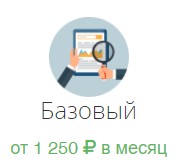 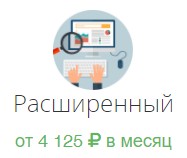 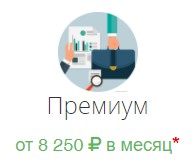 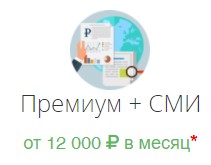 Поиск по организациям и физ. лицам России, Украины и Казахстана++++Данные ЕГРЮЛ/ЕГРИП/ЕГРПО и информация эмитента++++Статус компании (по данным гос. реестров и источников раскрытия информации ВГР, Ъ)++++Проверка массовой регистрации фирм на учредителя, ген. директора, адрес, телефон++++Связь адреса с местонахождением++++Запрос на выписку++++Информация о физическом лице++++Оценка деловой репутации физических лиц++++Исторические сведения+++Дополнительная информация: Реестр хозяйствующих субъектов, стратегических предприятий, принадлежность к террористической деятельности и др.++++Информация из реестра дисквалифицированных лиц++++Наличие дополнительных сведений: сообщения о реорганизации, банкротстве, арбитражные дела, исполнительные производства, гос. контракты и др.++++Возможность сохранить и распечатать отчет в файл (pdf, doc, отправка на e-mail)++++Бухгалтерская отчетность (РОССТАТ)++++Финансовая отчетность банков и страховых компаний++++Сводный анализ финансовых показателей++++Финансовый экспресс-анализ+++Комплексная оценка компании+++Вносимые изменения ЕГРЮЛ/ЕГРИП++++Арбитражная практика+++Исполнительные производства+++Гос. контракты, тендеры+++Сообщения эмитентов++++Сообщения о ликвидации, реорганизации (ВГР)+++Сообщения о банкротстве+++Сообщения об отмене доверенностей+++Связанные товарные знаки+++Гранты Общественной Палаты++++План проверки юридического лица государственными органами+++Реестр недобросовестных поставщиков+++Сообщения компании+++Реестр операторов, осуществляющих обработку персональных данных+++Отчеты некоммерческих организаций+++Данные СРО+++Поиск залогов движимого имущества+++Поиск и проверка недействительных паспортов+++Сервис "Визуализация связей"+++Сервис "Проверка Аффилированности"+++Сервис "Факторы риска" *+++Поиск по финансовым показателям (ранжирование)+++Поиск по решениям арбитражного суда+++Поиск по базе судебных приставов+++Поиск по базе журнала "Вестник Государственной Регистрации"+++Поиск по базе газеты "Коммерсантъ" (банкротство)+++Изменения с момента регистрации+++Наблюдение: мониторинг контрагентов1 0003 0003 000Выборка по компаниям (в режиме "Автоматической выборки")++База сообщений по отозванным доверенностям, опубликованных в газете Ъ++База отозванных нотариально заверенных доверенностей++Полная база по Арбитражным делам++Сервис "Миграция компаний"++Данные бенефициаров++Отображение информации опубликованной в СМИ на карточке компании+Поиск опубликованной информации в СМИ+*подробную информацию Вы можете уточнить у наших специалистов*подробную информацию Вы можете уточнить у наших специалистов*подробную информацию Вы можете уточнить у наших специалистов*подробную информацию Вы можете уточнить у наших специалистов*подробную информацию Вы можете уточнить у наших специалистов